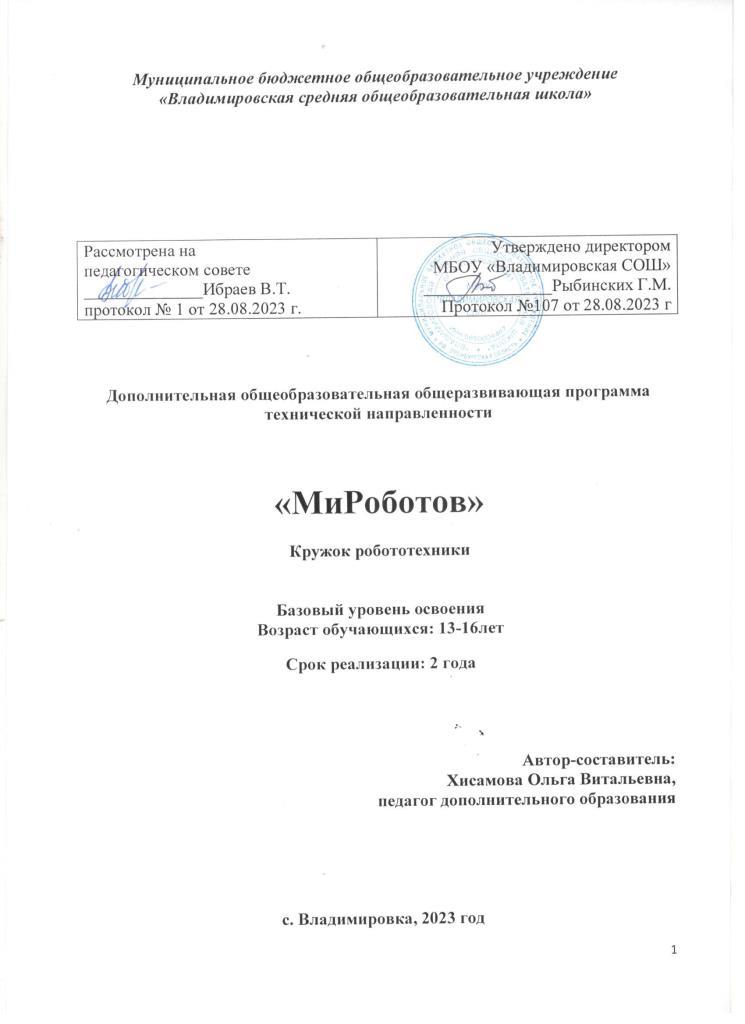 Раздел 1. Комплекс основных характеристик программПояснительная запискаНаправленность программы – техническая. Программа направлена на привлечение учащихся к современным технологиям конструирования, программирования и использования роботизированных устройств.Актуальность программы заключается в том, что в настоящее время в Оренбургской области наблюдается повышенный интерес и необходимость в развитии новых технологий, электроники, механики и программирования. Успехи страны в XXI веке определяют не природные ресурсы, а уровень интеллектуального потенциала, который определяется уровнем самых передовых на сегодняшний день технологий. Уникальность образовательной робототехники заключается в возможности объединить конструирование и программирование в одном курсе, что способствует интегрированию преподавания информатики, математики, физики, естественных наук с развитием инженерного мышления, через техническое творчество. Техническое творчество — мощный инструмент синтеза знаний, закладывающий прочные основы системного мышления. Таким образом, инженерное творчество и лабораторные исследования — многогранная деятельность, которая должна стать составной частью повседневной жизни каждого обучающегося. Отличительные особенности программы. Программа «МиРоботов» на основе конструктора программируемых моделей инженерных систем и  конструктора LEGO Edication SPIKE Prime рассчитана на 30 занятий, которые проводятся в течение учебного года, и разбиты на 2 раздела: Работа с конструктором LEGO Edication SPIKE PrimeПрограммирование моделей инженерных системКаждый раздел обучения представлен как этап работы связанный с конструированием, программированием, практической задачей. Содержание программы ориентирует обучающихся на постоянное взаимодействие друг с другом и преподавателем, решение практических (конструкторских) проблем осуществляется методом проб и ошибок и требует постоянного улучшения и перестройки роботизированных моделей для оптимального решения поставленной практической задачи. Также программа ориентирует обучающихся на самостоятельное обучение, с использованием полученных знаний в рамках практической деятельности. Программа дает возможность раскрыть любую тему нетрадиционно, с необычной точки зрения, взглянуть на решение классической практической задачи под новым углом для достижения максимального результата. Результаты освоения программы ориентированы на ФГОС  и предполагают мониторинг конкретных результатов на трех уровнях: предметном, метапредметном, личностном.Адресат программы. Программа «МиРоботов» предназначена для детей от 13 до 16 лет. В группы принимаются обучающиеся 7-9 классов. Группа может состоять из детей одного возраста или может быть разновозрастной. Для вхождения в образовательный процесс в рамках данной программы необходим профильный уровень знаний по математике, физике и информатике. Так как программа разделена на модули и предполагает большое количество практической работы предполагается формирование мини-групп (по 6 человек в каждой) для достижения максимального результата. По причине наличия в программе завершающего модуля, ориентированного на реализацию собственного проекта, предполагается выход на участие обучающихся с собственным проектом в конференциях и профильных мероприятиях всех уровней. Объем  и срок освоения программы Программа рассчитана на 2 года обучения. Объем программы составляет 120 часов.1 год обучения (13-14 лет) – 60 часов.2 год обучения (15-16 лет) – 60 часов.Формы обучения и виды занятий по программе Обучение обучающихся в кружке робототехники «Робокоп» проходит в очной форме.По количеству детей – групповые занятия. По дидактической цели: вводное занятие, занятие по углублению знаний, практическое занятие, занятие по систематизации и обобщению знаний, по контролю знаний, умений и навыков, комбинированные формы занятий.Режим занятий  Занятия проводятся 1 раза в неделю по 2 академических часа.1-й год обучения (младшая группа) – занятие проводиться 1 раз в неделю, 2 академических часа с перерывом 10 минут;2-й год обучения (старшая группа) – занятие проводиться 1 раз в неделю 2 академических часа с перерывом 10 минут. Цель и задачи программыЦель программы развитие конструктивного мышления обучающегося средствами робототехники, формирование интереса к техническим видам творчества, популяризация инженерных специальностейЗадачи программы:Задачи 1-го года обученияРазвивающие: способствовать развитию творческих способностей каждого ребенка на основе личностно-ориентированного подхода; развить интерес к робототехнике и мехатронике; развитие творческого потенциала и самостоятельности в рамках мини-группы; развитие психофизических качеств, обучающихся: память, внимание, аналитические способности, концентрацию и т.д. Воспитательные: формирование ответственного подхода к решению задач различной сложности; формирование навыков коммуникации среди участников программы; формирование навыков командной работы.Образовательные: формирование навыков прототипирования и конструирования моделей роботов. знакомство с принципом работы и конструированием робототехнических устройств; формирование навыков составления алгоритмов и методов решения организационных и технико-технологических задач; осуществление умение написания и чтения кода, умение использовать способы графического представления технической, технологической и инструктивной информации; формирование навыков использования общенаучных знаний по предметам естественно-математического цикла в процессе подготовки и осуществления технологических процессов для обоснования и аргументации рациональности деятельности в рамках проектной деятельности; Задачи 2-го года обученияРазвивающиеРазвитие у школьников инженерного мышления, навыков конструирования, программирования и эффективного использования кибернетических системРазвитие мелкой моторики, внимательности, аккуратности и изобретательностиРазвитие креативного мышления и пространственного воображения учащихсяОрганизация и участие в играх, конкурсах и состязаниях роботов в качестве закрепления изучаемого материала и в целях мотивации обученияВоспитательныеПовышение мотивации учащихся к изобретательству и созданию собственных роботизированных системФормирование у учащихся стремления к получению качественного законченного результатаФормирование навыков проектного мышления, работы в командеОбразовательныеИспользование современных разработок по робототехнике в области образования, организация на их основе активной внеурочной деятельности учащихсяОзнакомление учащихся с комплексом базовых технологий, применяемых при создании роботовРеализация межпредметных связей с физикой, информатикой и математикой Решение учащимися ряда кибернетических задач, результатом каждой из которых будет работающий механизм или робот с автономным управлениемСодержание программыУчебный план 1 года обученияСодержание 1-го года обучения1 Раздел. (1 час) Вводное занятие.Теория (1 час). Введение в образовательную программу. Цели и задачи на предстоящий год. Инструктаж по технике безопасности, правилам поведения на занятиях. Информатика, кибернетика, робототехника. Раздел. (22 часа) Работа с конструктором LEGO Edication SPIKE PrimeТеория (6 часов). Простейшие механизмы. Хватательный механизм. Принципы крепления деталей. Рычаг. Виды механической передачи: зубчатая передача: прямая, коническая, червячная. Передаточное отношение. Ременная передача, блок. Повышающая передача. Волчок. Понижающая передача. Силовая «крутилка». Редуктор. Осевой редуктор с заданным передаточным отношением. Колесо, ось. Центр тяжести. Знакомство с контроллером Smart hub. Встроенные программы. Датчики. Среда программирования Scratch. Стандартные конструкции роботов. Колесные, гусеничные и шагающие роботы. Следование по линии. Путешествие по комнате. Поиск выхода из лабиринта. Релейный и пропорциональный регуляторы. Эффективные конструкторские и программные решения классических задач. Эффективные методы программирования: регуляторы, защита от застреваний, траектория с перекрестками, события, пересеченная местность. Обход лабиринта по правилу правой руки. Синхронное управление двигателями. Футбол с инфракрасным мячом (основы). Использование микроконтроллера Smart hub. Практика (16 часов). Решение практических задач. Строительство высокой башни. Измерения. Решение простейших задач. Цикл, Ветвление, параллельные задачи. Кегельринг. параллельные задачи, подпрограммы, контейнеры и пр. Анализ показаний разнородных датчиков. Робот-барабанщик. Боулинг, футбол, баскетбол, командные игры с использованием инфракрасного мяча и других вспомогательных устройств. Использование удаленного управления. Проведение состязаний, популяризация новых видов робото-спорта. «Царь горы». Управляемый футбол роботов. Теннис роботов.  Подготовка команд для участия в состязаниях: Сумо. Перетягивание каната. Кегельринг. Следование по линии. Слалом. Лабиринт. Регулярные поездки.3 Раздел . (6 часов) Программирование моделей инженерных систем.Теория (1 час). Принципы и варианты построения робототехнических систем.
Рассматриваются разновидности существующих робототехнических
конструкторов, основанных на микроконтроллерах семейства ARM.
Рассматриваются инструменты для работы, правила и способы соединения
электрических проводов, сервисы для построения подобных схем, электронные
симуляторы конструктораПрактика (4 часа). Физические принципы построения роботов. сборка базовых электрических схем, расчет физических характеристик устройства.4 Раздел. (6 часов) Работа в творческой группе.Теория (1час). Цикл бесед о правилах поведения на занятии и работы на компьютере.Практика (5 часов). Зачёт по прослушанному материалу.Работа над проектами. Демонстрация изготовленных конструкций.Раздел. (1 час) Итоговое занятие.Практика (1 час). Подведение итогов обучения, обсуждение и анализ успехов каждого воспитанника. Обсуждение работ за учебный год. Учебный план 2 год обученияСодержание 2-го года обучения1 раздел. (1 часа) Вводное занятие.Теория (1 час). Техника безопасности на занятии, введение в образовательную программу «МиРоботов».2 раздел. (4 часа) Работа с конструктором LEGO Edication SPIKE Prime Теория(2 часа). Футбол с инфракрасным мячом (основы).Практика (2 часа) Боулинг, футбол, баскетбол, командные игры с использованием инфракрасного мяча и других вспомогательных устройств. Использование удаленного управления. Проведение состязаний, популяризация новых видов робото-спорта. «Царь горы». Управляемый футбол роботов. Теннис роботовраздел. (22 часов) Программирование моделей инженерных систем.Теория(6 часов). Принципы и варианты построения робототехнических систем. Рассматриваются разновидности существующих робототехнических конструкторов, основанных на микроконтроллерах семейства ARM. Рассматриваются инструменты для работы, правила и способы соединения электрических проводов, сервисы для построения подобных схем, электронные симуляторы конструктора. Основные приводные механизмы. Механизмы захвата. Микроконтроллер. Установка и настройка ПО. Запуск первых программ. Переменные, типы данных, функции. Датчики и модулю дополнения. Способы подключения. рассмотрение базовых регуляторов, позволяющих роботу перемещаться в пространстве. Регуляторы. Стандартная двухмоторная платформа Варианты манипуляционных роботов. Механизмы захвата. Модуль технического зрения TrackingCam. ПО и библиотеки. Интеграция с классическими сборками роботов. Этапы проекта. Проекты по робототехнике. Отличие проектной робототехники от соревновательной робототехники. Сборка и отладка устройства. Практика (16 часов).  Сборка базовых электрических схем, расчет физических характеристик устройства. Разновидности подвижных роботов. Настройка микроконтроллера для работы, установка и настройка ПО, загрузка и установка драйверов, библиотек. сборка базовых мини-конструкций с программным управлением». Подключение всех датчиков, входящих в комплект набора, программирование. Выполнение мини-заданий. Сборка классической двухмоторной платформы, выполнение мини-проекта. сборка классической двухмоторной платформы, проезд по линии и вдоль стены. Сборка классической двухмоторной платформы с манипулятором. Пробное перемещение объектов. Сборка классической двухмоторной платформы с манипулятором и модулем технического зрение. Обнаружение объектов. Борка классической двухмоторной платформы с манипулятором и модулем технического зрение. Обнаружение объектов и сортировка объектов в зависимости от размера и расцветки. Мини-проект. 4 раздел. (6 часов) Работа в творческой группеТеория (1 час). Цикл бесед о правилах поведения на занятии и работы на компьютере.Практика (5 часов). Зачёт по прослушанному материалу. Работа над проектами. Демонстрация изготовленных конструкций.5 раздел. (1 час) Итоговое занятиеПрактика (1 час). Подведение итогов обучения, обсуждение и анализ успехов каждого воспитанника. Обсуждение работ за учебный год.1.4 Планируемые результаты Планируемые результаты первого года обучения и способы их определения Планируемые результаты второго года обучения и способы их определения Раздел №2. Комплекс организационно-педагогических условий2.1 Календарный учебный график1 год обучения2.2 Календарный учебный график2 год обучения2.2. Условия реализации программыОрганизация образовательного процессаПрограмма предусматривает такую организацию учебно-воспитательного процесса, когда широко используются различные виды деятельности. Это пения, игровая деятельность, хореография, частичная поисковая работа, актерская и музыкальная импровизация.  Такое разнообразие делает процесс обучения привлекательным, интересным, более эффективным. Образовательный процесс основывается на групповых занятиях. Занятия ведутся  в группе, так как вокальные навыки, театральная игра, умение каждого обучающегося согласовывать свое исполнение роли и с общей игрой совершенствуются только в результате коллективной работы.Программа предусматривает активное использование русских народных сказок. В процессе дети легко воспринимают сказочные образы, выучивают трудные для исполнения фрагменты, приобретают умения и навыки сценического движения, выразительного исполнения.Программой предусматривается использование следующих методов освоения репертуара: рассказ, беседа, игра, показ-исполнение, анализ текста произведений и структуры, тренировочные упражнения.Основной формой обучения учащихся театральному творчеству является традиционное занятие-игра. Примерная структура занятияОрганизационно-мотивационный момент      -  1 мин.Игровая деятельность                                      -  5 мин.Изучение нового материала                             - 10 мин.Занятия с конструктором                                 - 30  мин.Повторение ранее изученного материала       - 10 мин.Закрепление                                                       - 4 мин.Материально-техническое обеспечениеДля занятий по программе «МиРоботов» необходимо просторное, хорошо проветриваемое помещение.учебная аудитория;столы учебные - 6 шт;стулья ученические - 12 шт;доска учебная - 1 шт;компьютеры (ноутбуки) - 1 шт.проектор 1 шт;набор конструктора LEGO Education SPIKE Prime - 1 комплектнабор конструктора Программирование моделей инженерных систем – 1 комплект;    Аудио, видео, фотоматериалы, интернет источники.    Организационно-педагогические средства (учебно-программная документация:  образовательная программа, дидактические материалы).Материалы сайта https://education.lego.com/ru-ru/lessons Учебные пособия и инструкции. // URL:
https://appliedrobotics.ru/?page_id=670Кадровое обеспечениеОрганизацию образовательного процесса осуществляет только педагог дополнительного образования. 2.3 Формы аттестации / контроляТекущий контроль уровня усвоения материала осуществляется по результатам выполнения учащихся практических заданий. Итоговый контроль реализуется в форме соревнований (олимпиады) по робототехнике, представлении итоговой работы.Способы проверки знаний учащихся: педагогическое наблюдение, опрос, зачет, практические занятия, викторины, беседы, анализ творческих работ, участие во внутри школьных турнирах/соревнованиях и других мероприятиях.Способы определения результативности заключаются в следующем:работы учащихся будут зафиксированы на фото и видео в момент демонстрации созданных ими роботов из имеющихся в наличии учебных конструкторов по робототехнике.фото и видео материалы по результатам работ учащихся будут размещаться на официальном сайте школы.фото и видео материалы по результатам работ учащихся будут представлены для участия на фестивалях и олимпиадах разного уровняКритериями выполнения программы служат: знания, умения и навыки учащихся, массовость и активность участия учащихся в мероприятиях данной направленности.Способы и формы фиксации результатов: индивидуальный маршрутный лист одаренного ребенка, портфолио.Оценочные материалыПосле изучения каждого раздела программы применяются такие формы контроля как: опрос, наблюдение, смотр знаний.  Контрольно-оценочная деятельность – это оценка качества усвоения обучающимся содержания конкретной дополнительной общеобразовательной общеразвивающей программы в процессе или по окончании ее изучения. Контроль – в широком смысле – проверка чего-либо, установление обратной связи. Контроль учебной деятельности обучающихся обеспечивает получение информации о результате их учебной деятельности, способствует установлению внешней обратной связи (контроль, выполняемый педагогом) и внутренней обратной связи (самоконтроль обучающегося). Оценивание – процесс интерпретации полученных результатов. Контрольно-оценочные материалы – это методические материалы, которые нормируют процедуры оценивания результатов обучения с целью установления их соответствия требованиям дополнительной общеобразовательной общеразвивающей программы. Задачи, которые выполняют контрольно-оценочные материалы:  установление фактического уровня предметных знаний (теоретического, терминологического, практического) и личностного развития обучающихся по дополнительной общеобразовательной программе для дальнейшего проектирования индивидуального обучения и развития;  повышение мотивации обучающихся к саморазвитию, самопознанию, самоанализу, умению планировать свою дальнейшую деятельность;  принятие педагогических решений по коррекции учебно-воспитательного процесса.2.5 Методические материалыМетодические материалы: Особенности организации образовательного процессаМетоды обучения и воспитания: словесные - беседа, разъяснения, рассказ; наглядные, практические. 
          Формы организации образовательного процесса – групповые.Формы организации учебного занятия: традиционные, нетрадиционные, по особенностям коммуникативного взаимодействия педагога и детей – занятие-праздник, занятие-игра, по дидактической цели — вводное занятие, практическое занятие, занятие по систематизации и обобщению знаний, по контролю знаний, умений и навыков, комбинированные формы занятий.Педагогические технологии: развивающего обучения, здоровьесберегающие, игровые, технология проблемного обучения, личностно-ориентированные.Алгоритм учебного занятияДидактические материалы: в работе используется теоретическая и методическая литература, схемы, карты по темам занятий, видеоматериалы.  Список литературыЛитература для педагога.Немов Р.С. Психология. Т. 2, М: Владос, 2018.Селевко Г.К. Энциклопедия образовательных технологий: В 2 т - М.: НИИ школьных технологий, 2017г.Столяров Ю.С. Развитие технического творчества школьников. -М.: Просвещение, 2016.Филиппов С. А. программа «Робототехника: конструирование и программирование» (Сборник программ дополнительного образования детей Санкт-Петербургского института). 2019г.Шиховцев В.Г. Программа «Радиотехника» (Сборник программ дополнительного образования детей Московского института открытого образования). 2018г.Специальная литература.Копосов Д. Г. Первый шаг в робототехнику. Практикум для 5-6 классов Д. Г. Копосов. - М.: БИНОМ. Лаборатория знаний, 2017- 292 с.Овсяницкая Л.Ю. Курс программирования робота EV3 в среде Lego Mindstorms EV3, Д.Н. Овсяницкий, А.Д. Овсяницкий. 2-е изд., перераб. И доп - М.: Издательство «Перо», 2016. -300с.Лабораторные практикумы по программированию [Электронный ресурс].Образовательная программа «Введение в конструирование роботов» и графический язык программирования роботов [Электронный ресурс] http://learning.9151394.ru/course/ view.php?id=280#program_blocksПрограммы для робота [Электронный ресурс] http://service.lego.com/ enus/helptopics/?questionid=2Интернет-ресурс:http://www.mindstorms.suhttps://education.lego.com/ru-ruhttp://robototechnika.ucoz.ruhttp://www.nxtprograms.com/projects1.htmlhttp://www.prorobot.ru/lego.phphttps://education.lego.com/ru-ru/lessons?pagesize=24https://robot-help.ru/lessons/lesson-1.htmlhttp://www.prorobot.ruЛитература для родителей, детей1. Клаузен Петер. Компьютеры и роботы. – М.: Мир книги, 2017.2. Филиппов С. А. Робототехника для детей и родителей. – СПб.: Наука, 20183. Макаров И. М., Топчеев Ю. И. Робототехника. История и перспективы. – М.: Наука, Изд-во МАИ, 2017.Ресурсы сети Internet по профилю1. Russian software developer network // Русское сообщество разработчиков программного обеспечения [Электронный ресурс]. – Режим доступа: http://nnxt.blogspot.ru/2. Каталог программ [Электронный ресурс]. – Режим доступа: http://www.legoengineering.com/category/support/building-instructions/, http://nnxt.blogspot.ru/search/label/3. RoboLab developer network // Сообщество разработчиков RoboLab [Электронный ресурс]. – Режим доступа: http://www.legoengineering.com/4. Сообщество разработчиков ТРИК [Электронный ресурс]. – Режим доступа: http://blog.trikset.com/Содержание программы1Раздел №1. Комплекс основных характеристик программы42Пояснительная записка43Направленность программы44Актуальность программы45Отличительные особенности программы 46Адресат программы  57Объем  и срок освоения программы 58Формы обучения и виды занятий по программе 59Режим занятий  5101.2 Цель и задачи программы611Цель программы612Задачи программа613Задачи первого года обучения614Задачи второго года обучения7151.3 Содержание программы716Учебный план717Учебный план 1 года обучения818Содержание 1 года обучения.819Раздел 1. Вводное занятие 820Раздел 2. Работа с конструктором LEGO Edication SPIKE Prime 821Раздел 3. Программирование моделей инженерных систем 822Раздел 6. Работа в творческой группе 923Раздел 7. Итоговое занятие 924Учебный план 2 год обучения 925Содержание 2 год обучения.926Раздел 1. Вводное занятие 927Раздел 2. Работа с конструктором LEGO Edication SPIKE Prime928Раздел 3. Программирование моделей инженерных систем929Раздел 6. Работа в творческой группе 1030Раздел 8. Итоговое занятие 10311.4 Планируемые результаты 1032Планируемые результаты первого года обучения и способы их определения 1033Планируемые результаты второго года обучения и способы их определения 1334Раздел №2. Комплекс организационно-педагогических условий15352.1 Календарный учебный график 1 год обучения15362.2 Календарный учебный график 2 год обучения20372.2.Условия реализации программы2538Организация образовательного процесса2539Примерная структура репетиционного занятия2540Материально-техническое обеспечение2541Информационное обеспечение2642Кадровое обеспечение26432.3 Формы аттестации / контроля27442.4   Оценочные материалы27452.5 Методические материалы2846Список литературы2847Литература для воспитанников2848Литература для родителей2949Методическая литература29№№ п/п Название раздела Количество часовКоличество часовКоличество часовФормы организации занятияФормыконтроля и/или аттестациип/п№ п/п Название раздела ВсегоТеорияПрактикаФормы организации занятияФормыконтроля и/или аттестации1Вводное занятие11-Занятие-презентацияАнкетированиеОпрос  2Работа с конструктором LEGO Edication SPIKE Prime22616Занятие-игра Занятие-практикумКомбинированное занятие Занятие-получение новых знанийНаблюдение Опрос Беседа.3Программирование моделей инженерных систем422Комбинированное занятие Занятие-практикум Занятие-получение новых знаний Занятие-закрепление практических навыковНаблюдениеБеседыОпрос4Работа в творческой группе615Занятие-зачетНаблюдениеОпрос5Итоговое занятие1-1Занятие-зачетНаблюдение ИТОГО341024№№ п/п Название раздела Количество часовКоличество часовКоличество часовФормы организации занятияФормыконтроля и/или аттестациип/п№ п/п Название раздела ВсегоТеорияПрактикаФормы организации занятияФормыконтроля и/или аттестации1Вводное занятие11	0Занятие-презентацияАнкетированиеОпрос  2Работа с конструктором LEGO Edication SPIKE Prime422Занятие-игра Занятие-практикумКомбинированное занятие Занятие-получение новых знанийНаблюдение Опрос Беседа.3Программирование моделей инженерных систем22616Комбинированное занятие Занятие-практикум Занятие-получение новых знаний Занятие-закрепление практических навыковНаблюдениеБеседыОпрос6Работа в творческой группе615Занятие-зачетНаблюдениеОпрос7Итоговое занятие1-1Занятие-зачетНаблюдение ИТОГО341024Личностные результатыМетодМетодикавоспитание коммуникативных качеств посредством творческого общения учащихся в группе, готовности к сотрудничеству, взаимопомощи и дружбе;воспитание трудолюбия, аккуратности, ответственного отношения к осуществляемой деятельности;формирование уважительного отношения к труду;развитие целеустремленности и настойчивости в достижении целей.НаблюдениеанкетированиеМетодика измерения художественно-эстетической потребности, разработанная В.С.Аванесовым-определение психологического климата группы (Л.Н.Лутошкин)МетапредметныеМетодМетодикаумение организовать рабочее место и соблюдать технику безопасности;умение сопоставлять и подбирать информацию из различных источников (словари, энциклопедии, электронные диски, Интернет источники);умение самостоятельно определять цель и планировать алгоритм выполнения задания; умение проявлять рационализаторский подход при выполнении работы, аккуратность;  умение анализировать причины успеха и неудач, воспитание самоконтроля.умение излагать мысли в четкой логической последовательности, отстаивать своюточку зрения, анализировать ситуацию и самостоятельно находить ответы на вопросы путем логических рассуждений;понимание основ физики и физических процессов взаимодействия элементов конструктора.наблюдениеконтрольные заданиябеседы-наблюдение- опрос- определение индекса групповой сплоченности Сишора-определение психологического климата группы (Л.Н.Лутошкин);Предметные результатыПредметные результатыМетодпознакомить с конструктивными особенностями и основными приемами конструирования различных моделей роботов, компьютерной средой, включающей в себя графический язык программирования LEGO Education SPIKE Prime;научить самостоятельно решать технические задачи в процессе конструирования роботов (планирование предстоящих действий, самоконтроль, применять полученныезнания, приемы и опыт конструирования с использованием специальных элементов, и других объектов и т.д.);научить создавать реально действующие модели роботов при помощи специальных элементов по разработанной схеме, по собственному замыслу,научить разрабатывать и корректировать программы на компьютере для различных роботов;уметь демонстрировать технические возможности роботов.познакомить с конструктивными особенностями и основными приемами конструирования различных моделей роботов, компьютерной средой, включающей в себя графический язык программирования LEGO Education SPIKE Prime;научить самостоятельно решать технические задачи в процессе конструирования роботов (планирование предстоящих действий, самоконтроль, применять полученныезнания, приемы и опыт конструирования с использованием специальных элементов, и других объектов и т.д.);научить создавать реально действующие модели роботов при помощи специальных элементов по разработанной схеме, по собственному замыслу,научить разрабатывать и корректировать программы на компьютере для различных роботов;уметь демонстрировать технические возможности роботов.Наблюдение, опрос, смотр знаний, зачет, беседа.Личностные результатыМетодМетодикапроявляет такие коммуникативными качествами как готовность к сотрудничеству и взаимопомощи и умение к созидательной коллективной деятельности;проявляет трудолюбие, ответственность по отношению к осуществляемой деятельности;проявляет целеустремленность и настойчивость в достижении целей.Анкетирование,Наблюдение, беседа, опрос.- наблюдение-портфолио учащихся-определение индекса групповой сплоченности Сишора-определение психологического климата группы (Л.Н. Лутошкин)МетапредметныеМетодМетодикаумеет организовать рабочее место и содержит конструктор в порядке, соблюдает технику безопасности; умеет работать с различными источниками информации;умеет самостоятельно определять цель и планировать пути ее достижения;проявляет гибкость мышления, способность осмысливать и оценивать выполненную работу, анализировать причины успехов и неудач, обобщать;умеет проявлять рационализаторский подход и нестандартное мышление при выполнении работы, аккуратность;умеет с достаточной полнотой и точностью выражать свои мысли в соответствии с задачами и условиями коммуникации;проявляет настойчивость, целеустремленность, умение преодолевать трудности.Наблюдение, беседа, опрос.-наблюдениеПредметные результатыПредметные результатыМетодзнает основную элементную базу (светодиоды, кнопки и переключатели, потенциометры, резисторы, конденсаторы, соленоиды, пьезодинамики)знает виды подвижных и неподвижных соединений в конструкторе, принципы работы простейших механизмов, видов механических передач;умеет использовать простейшие регуляторы для управления роботом;владеет основами программирования в компьютерной среде моделирования LEGO Education SPIKE Prime;понимает принципы устройства робота как кибернетической системы;умеет собрать базовые модели роботов и усовершенствовать их для выполнения конкретного задания;умеет демонстрировать технические возможности роботов.знает основную элементную базу (светодиоды, кнопки и переключатели, потенциометры, резисторы, конденсаторы, соленоиды, пьезодинамики)знает виды подвижных и неподвижных соединений в конструкторе, принципы работы простейших механизмов, видов механических передач;умеет использовать простейшие регуляторы для управления роботом;владеет основами программирования в компьютерной среде моделирования LEGO Education SPIKE Prime;понимает принципы устройства робота как кибернетической системы;умеет собрать базовые модели роботов и усовершенствовать их для выполнения конкретного задания;умеет демонстрировать технические возможности роботов.Наблюдение, опрос, беседа, смотр знаний, зачет№ п/пДата проведенияФорма занятияКол-во часовТема занятияМесто проведенияФормы контроляРаздел 1. Вводное занятие. 1 час.Раздел 1. Вводное занятие. 1 час.Раздел 1. Вводное занятие. 1 час.Раздел 1. Вводное занятие. 1 час.Раздел 1. Вводное занятие. 1 час.Раздел 1. Вводное занятие. 1 час.Раздел 1. Вводное занятие. 1 час.1ГрупповаяВводное занятие-презентация1Что такое "Робот". Виды, значение в современном мире, основные направления применения. Состав конструктора, правила работы.МБОУ «Владимировская СОШ»Беседа, видеоролики, демонстрация конструктораРаздел 2. Работа с конструктором LEGO Edication SPIKE Prime 24 часа.Раздел 2. Работа с конструктором LEGO Edication SPIKE Prime 24 часа.Раздел 2. Работа с конструктором LEGO Edication SPIKE Prime 24 часа.Раздел 2. Работа с конструктором LEGO Edication SPIKE Prime 24 часа.Раздел 2. Работа с конструктором LEGO Edication SPIKE Prime 24 часа.Раздел 2. Работа с конструктором LEGO Edication SPIKE Prime 24 часа.Раздел 2. Работа с конструктором LEGO Edication SPIKE Prime 24 часа.2ГрупповаяЗанятие-презентация 1Проект. Этапы создания проекта. Оформление проекта.МБОУ «Владимировская СОШ»Наблюдение, беседа опрос.3ГрупповаяЗанятие-презентацияКомбинированное занятие1Ознакомление с визуальной средой программирования Scratch. Интерфейс. Основные блоки.МБОУ «Владимировская СОШ»Беседа, наблюдение, опрос 4ГрупповаяЗанятие-получение новых знаний 1Обзор модуля Smart hub. Экран, кнопки управления, индикатор состояния, порты.МБОУ «Владимировская СОШ»Беседа, наблюдение.5ГрупповаяЗанятие-закрепление практических навыков1Обзор сервомоторов EV3, их характеристика. Сравнение основных показателей (обороты в минуту, крутящий момент, точность). Устройство, режимы работы.МБОУ «Владимировская СОШ»Беседа, наблюдение. 6ГрупповаяКомбинированное занятие1Сборка модели робота по инструкции.МБОУ «Владимировская СОШ»Беседа, наблюдение.7ГрупповаяЗанятие-закрепление практических навыков1Обзор датчика касания. Устройство, режимы работы.МБОУ «Владимировская СОШ»Наблюдение.8ГрупповаяЗанятие-закрепление практических навыков1Обзор гироскопического датчика. Устройство, режимы работы.МБОУ «Владимировская СОШ»Беседа, наблюдение.9ГрупповаяЗанятие-получение новых знаний1Обзор датчика света.Устройство, режимы работыМБОУ «Владимировская СОШ»Беседа, наблюдение.10ГрупповаяЗанятие-концерт1Обзор ультразвукового датчика. Устройство, режимы работы.Проверочная работа на тему: "Характеристики и режимы работы активных компонентов"МБОУ «Владимировская СОШ»Беседа, наблюдение.11ГрупповаяЗанятие-получение новых знаний1Движения по прямой траектории. Точные повороты.МБОУ «Владимировская СОШ»Беседа, наблюдение.12ГрупповаяЗанятие-получение новых знаний1Движения по кривой траектории. Расчёт длинны пути для каждого колеса при повороте с заданным радиусом и углом.МБОУ «Владимировская СОШ»Беседа, наблюдение.13ГрупповаяЗанятие-закрепление практических навыков1Игра "Весёлые старты". Зачет времени и количества ошибокМБОУ «Владимировская СОШ»Беседа, наблюдение.14ГрупповаяЗанятие-концерт1Захват и освобождение "Кубойда". Механика механизмов и машин. Виды соединений и передач и их свойства.МБОУ «Владимировская СОШ»Беседа, наблюдение.15ГрупповаяЗанятие-получение новых знаний1 Решение задач на движение с использованием датчика касанияМБОУ «Владимировская СОШ»Беседа, наблюдение.16ГрупповаяЗанятие-закрепление практических навыков1Решение задач на движение с использованием датчика света. Изучение влияния цвета на освещенностьМБОУ «Владимировская СОШ»Беседа, наблюдение.17ГрупповаяЗанятие-концерт1Решение задач на движение с использованием гироскопического датчикаМБОУ «Владимировская СОШ»Наблюдение 18Групповая Занятие-получение новых знаний 1Решение задач на движение с использованием ультразвукового датчика расстояния.МБОУ «Владимировская СОШ»Беседа, наблюдение.19ГрупповаяЗанятие-получение новых знаний 1Программирование с помощью интерфейса модуля. Контрольный проект на тему: "Разработка сценария движения с использованием нескольких датчиков". МБОУ «Владимировская СОШ»Наблюдение, опрос.20ГрупповаяЗанятие-практикум1Оператор цикла.Условия выхода их цикла. Прерывание цикла.МБОУ «Владимировская СОШ»Беседа, наблюдение.21ГрупповаяЗанятие-закрепление практических навыков1Битва роботов. Многозадачность.Понятие параллельного программированияМБОУ «Владимировская СОШ»Беседа, наблюдение.22ГрупповаяЗанятие-презентация1Программируемый контроллер образовательного комплексаМБОУ «Владимировская СОШ»Беседа, наблюдение.23ГрупповаяЗанятие-получение новых знаний 1СветодиодМБОУ «Владимировская СОШ»Беседа, наблюдение.Раздел 3. Программирование моделей инженерных систем (4 часа)Раздел 3. Программирование моделей инженерных систем (4 часа)Раздел 3. Программирование моделей инженерных систем (4 часа)Раздел 3. Программирование моделей инженерных систем (4 часа)Раздел 3. Программирование моделей инженерных систем (4 часа)Раздел 3. Программирование моделей инженерных систем (4 часа)Раздел 3. Программирование моделей инженерных систем (4 часа)24ГрупповаяЗанятие-получение новых знаний1Оператор выбора (переключатель). Условия выбора.МБОУ «Владимировская СОШ»Беседа, наблюдение25ГрупповаяКомбинированное занятие1Многопозиционный переключатель. Условия выбора.МБОУ «Владимировская СОШ»Наблюдение 26ГрупповаяЗанятие-презентация1Многопозиционный переключатель. Условия выбора.МБОУ «Владимировская СОШ»Наблюдение. Демонстрация исполнения27ГрупповаяЗанятие-получение новых знаний Многопозиционный переключатель. Условия выбора.МБОУ «Владимировская СОШ»Наблюдение. Демонстрация исполненияРаздел 4. Работа в творческой группе (6 часов)Раздел 4. Работа в творческой группе (6 часов)Раздел 4. Работа в творческой группе (6 часов)Раздел 4. Работа в творческой группе (6 часов)Раздел 4. Работа в творческой группе (6 часов)Раздел 4. Работа в творческой группе (6 часов)Раздел 4. Работа в творческой группе (6 часов)28ГрупповаяЗанятие-получение новых знаний 1Динамическое управлениеМБОУ «Владимировская СОШ»Наблюдение. Демонстрация исполнения29ГрупповаяЗанятие-получение новых знаний1Правила соревнований. Работа над проектами «Движение по заданной траектории», «Кегельринг». Соревнование роботов на тестовом поле.МБОУ «Владимировская СОШ»Выполнение творческого задания30ГрупповаяЗанятие-закрепление полученных знаний1Работа над проектомМБОУ «Владимировская СОШ»Выполнение творческого задания31Групповая Занятие-практика1Работа над проектомМБОУ «Владимировская СОШ»Выполнение творческого задания32Групповая Занятие-практика1Работа над проектомМБОУ «Владимировская СОШ»Выполнение творческого задания33Групповая Занятие-практика1Работа над проектомМБОУ «Владимировская СОШ»Выполнение творческого задания	Раздел 5. Итоговое занятие	Раздел 5. Итоговое занятие	Раздел 5. Итоговое занятие	Раздел 5. Итоговое занятие	Раздел 5. Итоговое занятие	Раздел 5. Итоговое занятие	Раздел 5. Итоговое занятие34Контрольное – зачёт1Состязания роботов. Демонстрация опытаМБОУ «Владимировская СОШ»Выполнение творческого задания№ п/пДата проведенияФорма занятияКол-во часовТема занятияМесто проведенияФормы контроляРаздел 1. Вводное занятие. 1 час.Раздел 1. Вводное занятие. 1 час.Раздел 1. Вводное занятие. 1 час.Раздел 1. Вводное занятие. 1 час.Раздел 1. Вводное занятие. 1 час.Раздел 1. Вводное занятие. 1 час.Раздел 1. Вводное занятие. 1 час.1ГрупповаяВводное занятие-презентация1Техника безопасности на занятии, введение в образовательную программу «Юный техник».МБОУ «Владимировская СОШ»Беседа,Наблюдение.Раздел 2. Работа с конструктором LEGO Edication SPIKE Prime (4 часа).Раздел 2. Работа с конструктором LEGO Edication SPIKE Prime (4 часа).Раздел 2. Работа с конструктором LEGO Edication SPIKE Prime (4 часа).Раздел 2. Работа с конструктором LEGO Edication SPIKE Prime (4 часа).Раздел 2. Работа с конструктором LEGO Edication SPIKE Prime (4 часа).Раздел 2. Работа с конструктором LEGO Edication SPIKE Prime (4 часа).Раздел 2. Работа с конструктором LEGO Edication SPIKE Prime (4 часа).2ГрупповаяЗанятие-презентация 1Основы управления роботомМБОУ «Владимировская СОШ»Наблюдение, беседа опрос.3ГрупповаяЗанятие-презентацияКомбинированное занятие1Состязания роботов. Игры роботов.МБОУ «Владимировская СОШ»Беседа, наблюдение, опрос 4ГрупповаяЗанятие-получение новых знаний 1Управляемый «программой» светодиодМБОУ «Владимировская СОШ»Беседа, наблюдение.5ГрупповаяЗанятие-закрепление практических навыков1Управляемый «вручную» светодиодМБОУ «Владимировская СОШ»Беседа, наблюдение. Раздел 3. Программирование моделей инженерных систем (22 часа)Раздел 3. Программирование моделей инженерных систем (22 часа)Раздел 3. Программирование моделей инженерных систем (22 часа)Раздел 3. Программирование моделей инженерных систем (22 часа)Раздел 3. Программирование моделей инженерных систем (22 часа)Раздел 3. Программирование моделей инженерных систем (22 часа)Раздел 3. Программирование моделей инженерных систем (22 часа)6ГрупповаяКомбинированное занятие1ПьезодинамикМБОУ «Владимировская СОШ»Беседа, наблюдение.7ГрупповаяЗанятие-закрепление практических навыков1Фоторезистор МБОУ «Владимировская СОШ»Наблюдение.8ГрупповаяЗанятие-закрепление практических навыков1Светодиодная сборкаМБОУ «Владимировская СОШ»Беседа, наблюдение.9ГрупповаяЗанятие-получение новых знаний1Тактовая кнопкаМБОУ «Владимировская СОШ»Беседа, наблюдение.10ГрупповаяЗанятие-концерт1Синтезатор МБОУ «Владимировская СОШ»Беседа, наблюдение.11ГрупповаяЗанятие-получение новых знаний1Дребезг контактовМБОУ «Владимировская СОШ»Беседа, наблюдение.12ГрупповаяЗанятие-получение новых знаний1Семисегментный индекаторМБОУ «Владимировская СОШ»Беседа, наблюдение.13ГрупповаяЗанятие-закрепление практических навыков1Термометр МБОУ «Владимировская СОШ»Беседа, наблюдение.14ГрупповаяЗанятие-концерт1Передача данных на ПКМБОУ «Владимировская СОШ»Беседа, наблюдение.15ГрупповаяЗанятие-получение новых знаний1 Передача данных с ПКМБОУ «Владимировская СОШ»Беседа, наблюдение.16ГрупповаяЗанятие-закрепление практических навыков1LCD дисплейМБОУ «Владимировская СОШ»Беседа, наблюдение.17ГрупповаяЗанятие-концерт1Сервопривод МБОУ «Владимировская СОШ»Наблюдение 18Групповая Занятие-получение новых знаний 1Шаговый двигательМБОУ «Владимировская СОШ»Беседа, наблюдение.19ГрупповаяЗанятие-получение новых знаний 1 Двигатели постоянного токаМБОУ «Владимировская СОШ»Наблюдение, опрос.20ГрупповаяЗанятие-практикум1Датчики линииМБОУ «Владимировская СОШ»Беседа, наблюдение.21ГрупповаяЗанятие-закрепление практических навыков1Управление по ИК каналуМБОУ «Владимировская СОШ»Беседа, наблюдение.22ГрупповаяЗанятие-практикум1Управление по bluetoothМБОУ «Владимировская СОШ»Беседа, наблюдение. Контроль 23ГрупповаяЗанятие-концерт1Мобильная платформаМБОУ «Владимировская СОШ»Наблюдение. 24ГрупповаяЗанятие-практикум1Сетевой функционал контроллера КПМИСМБОУ «Владимировская СОШ»Наблюдение.25ГрупповаяЗанятие-презентация1Соревновательный робот. Проектная
робототехника. Различие роботовМБОУ «Владимировская СОШ»Беседа, наблюдение.26ГрупповаяЗанятие-получение новых знаний 1Построение 3d-модели. Конструирование модели.МБОУ «Владимировская СОШ»Беседа, наблюдение.27ГрупповаяЗанятие-получение новых знаний1Программирование. Написание программы. Отладка и улучшение
программыМБОУ «Владимировская СОШ»Беседа, наблюдениеРаздел 6. Работа в творческой группе (6 часов)Раздел 6. Работа в творческой группе (6 часов)Раздел 6. Работа в творческой группе (6 часов)Раздел 6. Работа в творческой группе (6 часов)Раздел 6. Работа в творческой группе (6 часов)Раздел 6. Работа в творческой группе (6 часов)Раздел 6. Работа в творческой группе (6 часов)28ГрупповаяКомбинированное занятие1Отличие проектной
робототехники от соревновательной робототехники.МБОУ «Владимировская СОШ»Наблюдение 29ГрупповаяЗанятие-презентация1Работа над проектомМБОУ «Владимировская СОШ»Наблюдение. Демонстрация исполнения30Групповая Занятие-практика1Работа над проектомМБОУ «Владимировская СОШ»Наблюдение Выполнение творческого задания31Групповая Занятие-практика1Работа над проектомМБОУ «Владимировская СОШ»Наблюдение Выполнение творческого задания32Групповая Занятие-практика1Работа над проектомМБОУ «Владимировская СОШ»Наблюдение Выполнение творческого задания33Групповая Занятие-практика1Работа над проектомМБОУ «Владимировская СОШ»Наблюдение Выполнение творческого задания	Раздел 7. Итоговое занятие	Раздел 7. Итоговое занятие	Раздел 7. Итоговое занятие	Раздел 7. Итоговое занятие	Раздел 7. Итоговое занятие	Раздел 7. Итоговое занятие	Раздел 7. Итоговое занятие30ГрупповаяЗанятие-конкурс 1Состязания роботов. Демонстрация опытаМБОУ «Владимировская СОШ»Наблюдение. Демонстрация исполнения